به نام ایزد  دانا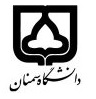 (کاربرگ طرح درس)  تاریخ بهروز رسانی:                  دانشکده     دامپزشکی                                                                                                                                                                                                                                                                                                                                                                                                                                             نیمسال اول سال تحصیلی97-98بودجهبندی درسدروس عملی مطابق با سر فصل های تئوری دز هر فصل شامل مشاهده میکروسکوپی لام ها و بررسی و تفسیر عارضه های پاتولوژی ان می باشدمقطع: کارشناسی□  کارشناسی ارشد□  دکتری* کاردانی□مقطع: کارشناسی□  کارشناسی ارشد□  دکتری* کاردانی□مقطع: کارشناسی□  کارشناسی ارشد□  دکتری* کاردانی□تعداد واحد: نظری2 عملی2.تعداد واحد: نظری2 عملی2.فارسی:پاتولوژی عمومیفارسی:پاتولوژی عمومینام درس	پیشنیازها و همنیازها باکتری شناسی و فیزولوژی3		پیشنیازها و همنیازها باکتری شناسی و فیزولوژی3		پیشنیازها و همنیازها باکتری شناسی و فیزولوژی3		پیشنیازها و همنیازها باکتری شناسی و فیزولوژی3		پیشنیازها و همنیازها باکتری شناسی و فیزولوژی3		General pathology 		General pathology 	نام درسشماره تلفن اتاق:شماره تلفن اتاق:شماره تلفن اتاق:شماره تلفن اتاق:مدرس/مدرسین:دکتر عباس جواهری –دکتر سحر غفاری خلیقمدرس/مدرسین:دکتر عباس جواهری –دکتر سحر غفاری خلیقمدرس/مدرسین:دکتر عباس جواهری –دکتر سحر غفاری خلیقمدرس/مدرسین:دکتر عباس جواهری –دکتر سحر غفاری خلیقمنزلگاه اینترنتی:منزلگاه اینترنتی:منزلگاه اینترنتی:منزلگاه اینترنتی:پست الکترونیکی                                                  s_ghaffari@semnan.ac.irپست الکترونیکی                                                  s_ghaffari@semnan.ac.irپست الکترونیکی                                                  s_ghaffari@semnan.ac.irپست الکترونیکی                                                  s_ghaffari@semnan.ac.irبرنامه تدریس در هفته و شماره کلاس:برنامه تدریس در هفته و شماره کلاس:برنامه تدریس در هفته و شماره کلاس:برنامه تدریس در هفته و شماره کلاس:برنامه تدریس در هفته و شماره کلاس:برنامه تدریس در هفته و شماره کلاس:برنامه تدریس در هفته و شماره کلاس:برنامه تدریس در هفته و شماره کلاس:اهداف درس: تفسیر علایم عمومی در بیماری هااهداف درس: تفسیر علایم عمومی در بیماری هااهداف درس: تفسیر علایم عمومی در بیماری هااهداف درس: تفسیر علایم عمومی در بیماری هااهداف درس: تفسیر علایم عمومی در بیماری هااهداف درس: تفسیر علایم عمومی در بیماری هااهداف درس: تفسیر علایم عمومی در بیماری هااهداف درس: تفسیر علایم عمومی در بیماری هاامکانات آموزشی مورد نیاز: امکانات آموزشی مورد نیاز: امکانات آموزشی مورد نیاز: امکانات آموزشی مورد نیاز: امکانات آموزشی مورد نیاز: امکانات آموزشی مورد نیاز: امکانات آموزشی مورد نیاز: امکانات آموزشی مورد نیاز: امتحان پایانترمامتحان میانترمارزشیابی مستمر(کوئیز)ارزشیابی مستمر(کوئیز)فعالیتهای کلاسی و آموزشیفعالیتهای کلاسی و آموزشینحوه ارزشیابینحوه ارزشیابی70در صد30 درصددرصد نمرهدرصد نمرهاسیب شناسی پایه رابینز سرطانزایی و سرطان شناسی دکتر ایرج سهرابیPathologic basis of veterinary disease (Mc Gavin)     Pathology of domestic animals (Grantmaxi)Veterinary pathology(Tomas.C. Jones)اسیب شناسی پایه رابینز سرطانزایی و سرطان شناسی دکتر ایرج سهرابیPathologic basis of veterinary disease (Mc Gavin)     Pathology of domestic animals (Grantmaxi)Veterinary pathology(Tomas.C. Jones)اسیب شناسی پایه رابینز سرطانزایی و سرطان شناسی دکتر ایرج سهرابیPathologic basis of veterinary disease (Mc Gavin)     Pathology of domestic animals (Grantmaxi)Veterinary pathology(Tomas.C. Jones)اسیب شناسی پایه رابینز سرطانزایی و سرطان شناسی دکتر ایرج سهرابیPathologic basis of veterinary disease (Mc Gavin)     Pathology of domestic animals (Grantmaxi)Veterinary pathology(Tomas.C. Jones)اسیب شناسی پایه رابینز سرطانزایی و سرطان شناسی دکتر ایرج سهرابیPathologic basis of veterinary disease (Mc Gavin)     Pathology of domestic animals (Grantmaxi)Veterinary pathology(Tomas.C. Jones)اسیب شناسی پایه رابینز سرطانزایی و سرطان شناسی دکتر ایرج سهرابیPathologic basis of veterinary disease (Mc Gavin)     Pathology of domestic animals (Grantmaxi)Veterinary pathology(Tomas.C. Jones)منابع و مآخذ درسمنابع و مآخذ درستوضیحاتمبحثشماره هفته آموزشیآشنایی با تاریجچه و اصطلاحات مربوط به درس پاتولوژی1اشنایی با انواع سازش سلولی و بافتی2اشنایی با تغییرات قابل برگشت در سلول و بافت3اشنایی با انواع مرگ سلولی 4آشنایی با تجمعات داخل و خارج سلولی5ااشنایی با انواع رنگدانه های داخلی و خارجی6اشنایی با اختلالات گردش خون7ااشنایی با اختلالات رشد ونمو 8	 اشنایی با مکانیسم التهاب 9		اشنایی با مکانیسم التهاب 10اشنایی با مکانیسم ترمیم در بافت های ناپایدار 11اشنایی با مکانیسم ترمیم در بافت های پایدار و دایمی12اشنایی با اختلالات نئوپلاستیک13نامگذاری و تعریف انواع تومورهای خوش خیم و بدخیم14	اساس ملکولی و سلولی در نئوپلازی15اایمنی شناسی و روش های درمانی در نئو پلازی16